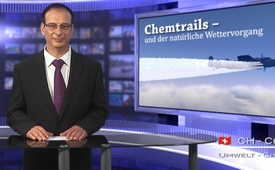 Chemtrails – und der natürliche Wettervorgang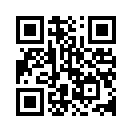 „Morgen, am Freitag, werden die Flugzeugkondensstreifen viel stärker als normal sichtbar sein. Dies hat mit der erhöhten Luftfeuchtigkeit zu tun.“ Prompt wurde dann anderntags der ganze Himmel mit einem schachbrettartigen Streifenmuster überzogen, welches sich später zu einem nebelartigen Gebilde verdichtete. Nur feuchte Luft?Der Schweizer Sender SRF1 meldete am Donnerstag, 20. März 2014 um 12.20 Uhr in der Wettervorhersage: „Morgen, am Freitag, werden die Flugzeugkondensstreifen viel stärker als normal sichtbar sein. Dies hat mit der erhöhten Luftfeuchtigkeit zu tun.“ Prompt wurde dann anderntags der ganze Himmel mit einem schachbrettartigen Streifenmuster überzogen, welches sich später zu einem nebelartigen Gebilde verdichtete. Nur feuchte Luft?
Es wurde nämlich auch bewiesen, dass es sich bei gewissen hartnäckig am Himmel bleibenden „Kondensstreifen“ um versprühte giftige Substanzen handelt, die nicht nur als Nebel den Himmel verdunkeln, sondern auch auf die Erde absinken und sich subtil auf alles Lebende legen. Der Verdacht besteht, dass gerade solch luftfeuchte Tage für getarnte Chemtrailflüge missbraucht werden. Was wir brauchen ist eine umfängliche Offenlegung, wann, an welchen Orten welche Art von Geo-Inge-neering (Chemtrail-Einsätze) stattfinden. Keine potentielle Volksgefährdung mehr ohne Wissen der Völker. Allumfängliche Messungen müssen her.

„Tatsachen muss man kennen, bevor man sie verdrehen kann.“
Mark Twainvon j/e/i.Quellen:SRF1, 20.3.2014, 12.20 Uhr 
Zeugenbericht
http://www.sauberer-himmel.de/2012/11/02/wissenschaftler-gesteht-ein-offentlichkeit-wird-beim-thema-geo-engineering-gezielt-in-die-irre-gefuhrt/
http://de.wikipedia.org/wiki/GeoengineeringDas könnte Sie auch interessieren:#Chemtrails - www.kla.tv/ChemtrailsKla.TV – Die anderen Nachrichten ... frei – unabhängig – unzensiert ...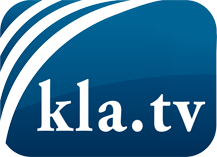 was die Medien nicht verschweigen sollten ...wenig Gehörtes vom Volk, für das Volk ...tägliche News ab 19:45 Uhr auf www.kla.tvDranbleiben lohnt sich!Kostenloses Abonnement mit wöchentlichen News per E-Mail erhalten Sie unter: www.kla.tv/aboSicherheitshinweis:Gegenstimmen werden leider immer weiter zensiert und unterdrückt. Solange wir nicht gemäß den Interessen und Ideologien der Systempresse berichten, müssen wir jederzeit damit rechnen, dass Vorwände gesucht werden, um Kla.TV zu sperren oder zu schaden.Vernetzen Sie sich darum heute noch internetunabhängig!
Klicken Sie hier: www.kla.tv/vernetzungLizenz:    Creative Commons-Lizenz mit Namensnennung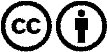 Verbreitung und Wiederaufbereitung ist mit Namensnennung erwünscht! Das Material darf jedoch nicht aus dem Kontext gerissen präsentiert werden. Mit öffentlichen Geldern (GEZ, Serafe, GIS, ...) finanzierte Institutionen ist die Verwendung ohne Rückfrage untersagt. Verstöße können strafrechtlich verfolgt werden.